Detailhandelsfachfrau / DetailhandelsfachmannSchlussbeurteilungLernende/r:	Name:			Vorname:		Lehrbetrieb:	Firma:			Adresse:			PLZ/Ort:			Telefon:		Branche:			Schwerpunkt:		 Beratung	 BewirtschaftungBerufsfachschule:	Name:			Adresse:			PLZ/Ort:			Telefon:		ZeitpunktTermin für die Abgabe der betrieblichen Schlussbeurteilung ist der Freitag der Kalenderwoche 18. BewertungDie Umrechnung der Punkte in eine Note erfolgt gemäss folgender Tabelle: 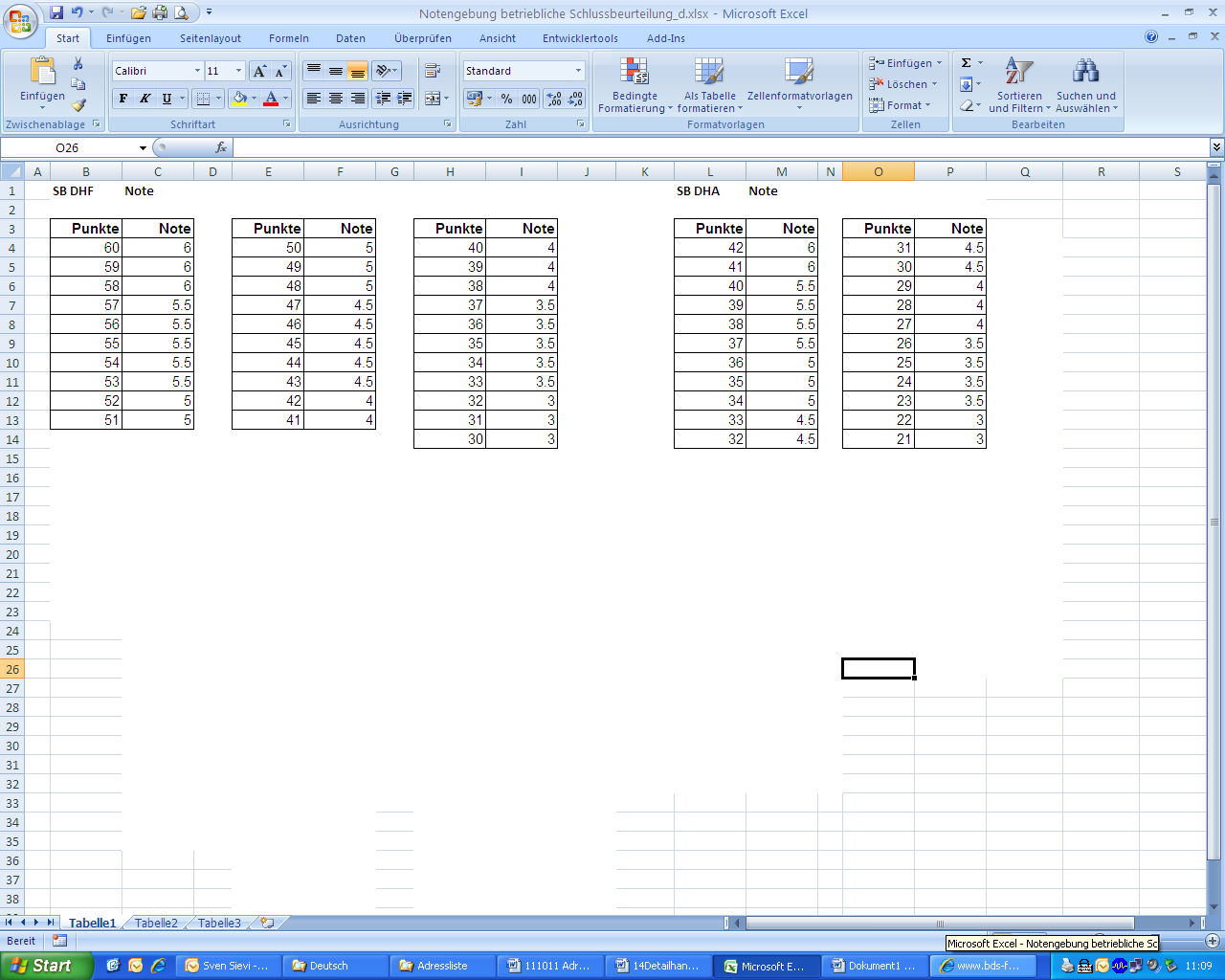 Die Ergebnisse der Bewertungen im Betrieb und in den üK bilden zusammen mit dem Ergebnis der zweifach gewichteten praktischen Prüfung die Grundlage für die Note im Qualifikationsbereich 1 praktische Arbeiten. Die Note praktische Arbeiten zählt für das Bestehen des Qualifikationsverfahrens doppelt.Betriebliche SchlussbeurteilungDie betriebliche Schlussbeurteilung erfolgt aufgrund der Leistungen in der beruflichen Grundbildung.DurchführungDie Berufsbildnerin/der Berufsbildner ist verantwortlich für die betriebliche Schlussbeurteilung. Sie/er trägt die Resultate auf dem vorgegebenen Formular ein. Wenn das Resultat ungenügend ist (weniger als 38 Punkte), muss auf der Rückseite des Formulars eine kurze schriftliche Begründung angefügt werden. Die Berufsbildnerin/der Berufsbildner bespricht die Beurteilung mit der lernenden Person. Anschliessend wird das Formular von beiden Vertragsparteien unterzeichnet. Danach erfolgt die Eingabe auf der Datenbank Detailhandel. Das Original des Formulars ist vom Betrieb sorgfältig aufzubewahren. Es muss den Prüfungsorganisationen im Falle von Rekursen bzw. Nachfragen zur Verfügung gestellt werden können.Detailhandelsfachfrau / DetailhandelsfachmannFormular SchlussbeurteilungGespräch vom (Ort/Datum):	Unterschrift (die Berufsbildnerin / der Berufsbildner):Diese Beurteilung wurde mit der lernenden Person besprochen und von ihr eingesehen.Ort/Datum:	Unterschrift (die lernende Person):	Unterschrift (gesetzliche/r Vertreter/in):					…..Fach-, Methoden-, Sozial- und SelbstkompetenzenPunkte max.(Es sind nur ganze Punk-te möglich.)Sehr gutGut1Genügend1Ungenü-gend1Fach-, Methoden-, Sozial- und SelbstkompetenzenPunkte max.(Es sind nur ganze Punk-te möglich.)6 Punkte5 Punkte4 Punkte3 PunkteDie lernende Person verfügt über die für die Erfüllung ihrer Aufgaben im Betrieb notwendigen Fachkompetenzen. Dies zeigt sich beispielsweise in1:Erfüllung LeistungszieleErfüllung der getroffenen ZielvereinbarungenErfolgreiche und zielorientierte KundenberatungLern- und Verbesserungsfähigkeit6Die lernende Person erfüllt ihre Aufgaben selbständig, zielorientiert und zeitgerecht. Dies zeigt sich beispielsweise in1:SelbständigkeitTermineinhaltungEffizienz6Die lernende Person koordiniert ihre Tätigkeit mit den übrigen Aktivitäten im Betrieb und erkennt die Zusammenhänge. Dies zeigt sich beispielsweise in1:Bewusster Abstimmung der Tätigkeiten auf vor- und nachgelagerte ArbeitenZuverlässigkeit6Die lernende Person kann die Produkte durch sorgfältige Bedürfnisabklärung zum Nutzen der Kundinnen und Kunden einsetzen. Dies zeigt sich beispielsweise in1:Fundierten Kenntnissen der Produkte und DienstleistungenEinem auf die Kundenbedürfnisse ausgerichteten AngebotZielorientierter und erfolgreicher KundenberatungErfolg im Verkaufen (Abschluss)6Die lernende Person kann die im Betrieb verwendeten Systeme der rationellen Warenbewirtschaftung kompetent einsetzen. Dies zeigt sich beispielsweise bei1:Selbständiger Bedarfsermittlung der WareZielorientierter Bewirtschaftung der Lager und der VerkaufslokalitätenEffizientem Einsatz der Hilfsmittel und Instrumente der Warenbewirtschaftung6Fach-, Methoden-, Sozial- und SelbstkompetenzenPunkte max.(Es sind nur ganze Punk-te möglich.)Sehr gutGut1 Genügend1Ungenü-gend1Fach-, Methoden-, Sozial- und SelbstkompetenzenPunkte max.(Es sind nur ganze Punk-te möglich.)6 Punkte5 Punkte4 Punkte3 PunkteDie lernende Person kann mit Belastungen umgehen und bewahrt in kritischen Situationen den Überblick. Dies zeigt sich beispielsweise in1:Bewältigtem ArbeitsvolumenEffizienz bei hoher QualitätBelastbarkeitAusdauerAbsenzen6Die lernende Person ist offen für Veränderungen und zeigt Flexibilität bei veränderten Rahmenbedingungen. Dies zeigt sich beispielsweise in1: BegeisterungsfähigkeitEigeninitiativeEngagementAuffassungsgabeFlexible Einsetzbarkeit6Die lernende Person ist konfliktfähig und sucht bei Auseinandersetzungen nach konstruktiven Lösungen. Dies zeigt sich beispielsweise in1:EinfühlungsvermögenAktivem ZuhörenAkzeptieren anderer StandpunkteAnpassungsfähigkeit oder Begründung des eigenen Standpunkts6Die lernende Person denkt im Betrieb mit und engagiert sich für die erfolgreiche Erfüllung der anfallenden Aufgaben. Dies zeigt sich beispielsweise in1: AuffassungsgabeProblemlösungsfähigkeitStrukturiertem VorgehenUmsetzung Theorie in die Praxis6Die lernende Person ist teamfähig und unterstützt den Informationsfluss im Betrieb. Sie zeichnet sich beispielsweise aus durch1:Hilfsbereitschaft / Unterstützung für andereUmgangston und -formenVerlässlichkeit / EhrlichkeitKritikfähigkeitOffener KommunikationPositiver ArbeitseinstellungNeugierde / Begeisterungsfähigkeit6Total erreichte Punkte:Total erreichte Punkte: